ACUTELY TOXIC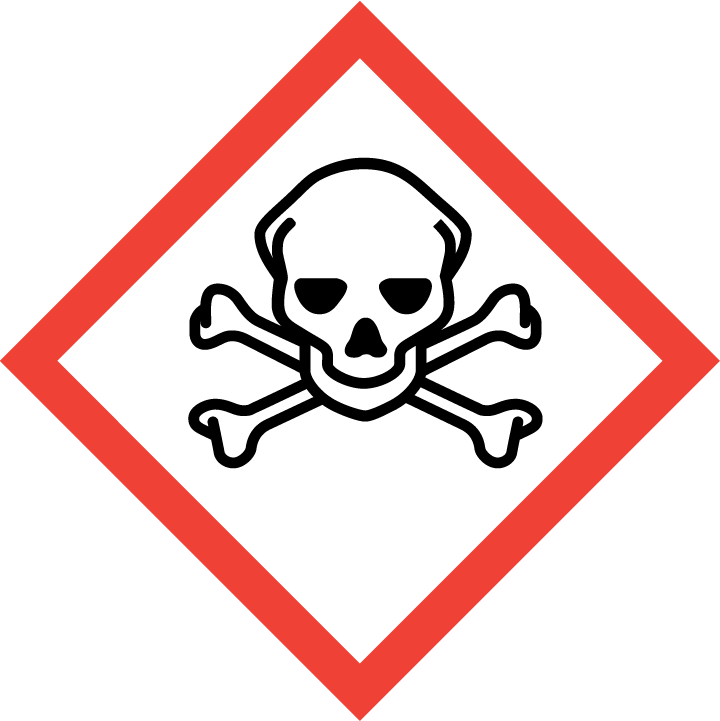 